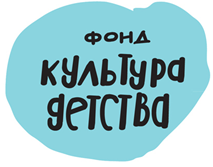 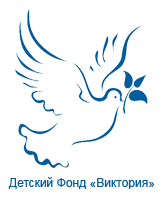 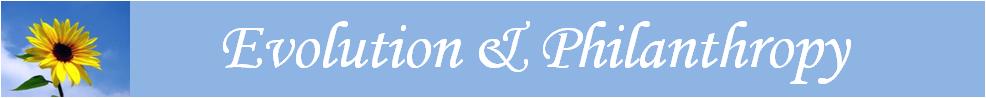 ДЕКЛАРАЦИЯ ОБЩЕГО ПОДХОДА, ЕДИНЫХ ЦЕННОСТНЫХ ОСНОВАНИЙ И ЭТИЧЕСКИХ ПРИНЦИПОВ К ОЦЕНИВАНИЮ СОЦИАЛЬНЫХ РЕЗУЛЬТАТОВ ПРОЕКТОВ И ПРОГРАММ В СФЕРЕ ДЕТСТВАМосква 2013СОДЕРЖАНИЕВведение 1.1. Назначение и задачи документа1.2. Характеристика текущего состояния области оценивания проектов и программ в сфере детства2.1. Общий подход к оценке социально значимых результатов и ценностные основания оценки программ в сфере детства2.2. Защита прав детей при оценке социальных программ2.3. Особенности проведения оценки программ с участием детей2.4. Этические принципы оценки социальных программ в сфере детства. Требования к организации процедурыЗаключение1.1. Назначение и задачи документаСегодня во всем мире все больше внимания уделяется качеству управления социальными процессами, оптимизации использования ресурсов, повышению эффективности влияния социальных программ и их подотчетности, поэтому интерес к  профессиональной оценке таких программ постоянно растет. Оценка социальных программ – важный инструмент анализа получаемых результатов, обеспечения прозрачности расходования ресурсов и определения эффекта от их вложения.Всплеск интереса к оценке социальных программ как среди их разработчиков, так и среди широкого круга других причастных к программам лиц во многом обусловлен основной тенденцией управления социальной сферой: вовлекать в решение социальных проблем представителей заинтересованных сторон, разрабатывая подходы, альтернативные устаревшим или неэффективным. Таким образом, оценка проектов и программ становится пространством открытой дискуссии и инструментом участия общества в выработке государственной стратегии в социальной сфере. Дети представляют собой достаточно уязвимую и незащищенную категорию благополучателей, что накладывает на профессиональное сообщество особую ответственность за экспертное участие в решении этически спорных вопросов, касающихся благополучия детей, а также за разработку, соблюдение и продвижение профессиональных и этических норм в сфере защиты детства. Многообразие суждений о том, какое именно содержание должно вкладываться в формулу «в интересах ребенка», ставит профессиональное сообщество перед необходимостью выработать согласованное понимание общих оснований и принципов оценки социальных программ в сфере детства. Своевременное обозначение принципиальных позиций в области оценки социальных программ позволит:минимизировать риски распространения оценки, ориентированной преимущественно на объемы осуществляемой в программах деятельности;сохранить значимость  содержательных аспектов деятельности программ; усилить роль специалистов в разработке и соблюдении стандартов качества социальных услуг.Предлагаемый текст основывается на результатах дискуссий представителей профессионального сообщества и является сокращенной версией документа, разработанного в рамках деятельности партнерской инициативы «Общие подходы к оценке проектов и программ в сфере детства». Содержание документа отражает общую профессиональную позицию относительно подходов к оценке социальных результатов в сфере детства, выработанную в ходе этих дискуссий специалистами разного профиля, вовлеченных в  оценку результатов программ и проектов социальной сферы.   Разработчиками документа ставились задачи анализа существующих подходов к интерпретации основных принципов защиты детей, закрепленных в международных правовых нормах, описания междисциплинарных оснований и методических рекомендаций по проведению оценки проектов и программ в сфере детства на основе имеющегося в этой области российского  и международного опыта. 	Авторский коллектив надеется, что обозначение и проблематизация вопросов, предлагаемых к обсуждению в данном документе, может привести к обсуждению и более глубокому пониманию специфики оценки программ в сфере детства, а в дальнейшем будет способствовать становлению и устойчивому развитию экспертного сообщества в этой области.1.2. Характеристика текущего состояния области оценивания проектов и программ в сфере детства Текущее состояние области оценивания проектов и программ в сфере детства характеризуется фрагментарностью и недостаточностью с точки зрения использования получаемого опыта, его распространения и преемственности.  Проблемы, существующие в области оценки социальных результатов проектов и программ, условно можно отнести к двум группам: Проблемы, обусловленные спецификой области профессиональной оценки и особенностями сферы детстваНа сегодняшний день существует дефицит как системных исследований в области проблем прав ребенка, так и пространства публичной дискуссии относительно подходов к изучению детства и прав ребенка, к тому же нельзя не отметить чрезмерную психологизацию знаний о детстве при фактически вакууме междисциплинарных исследований.Практически повсеместно наблюдается недостаточная степень вовлеченности конечных благополучателей и представителей иных заинтересованных сторон  в процесс оценки. В случае оценки программ в сфере детства (когда дети являются конечными благополучателями, а значит, и потенциальными участниками оценки) эта проблема приобретает еще большую сложность и одновременно значимость.Недостаточная разработанность междисциплинарного подхода к оценке программ приводит к затруднениям в диалоге специалистов разных профилей. Специалистами отмечается дефицит ясности и согласованности содержания ключевых понятий в области оценки результатов программ, реализующих социальные и образовательные услуги в сфере детства (ключевые понятия в сфере оценки в большинстве случаев являются переводными, часто синонимичными, не всегда имеющими аналоги в российской практике).Проблемы, вызванные дефицитами компетенций тех, кто осуществляет оценку и использует ее результаты Следует отметить, что на данный момент практически отсутствует комплексная целенаправленная подготовка специалистов в области оценки социальных программ (при наличии специализированных периодических изданий,  обучающих семинаров и курсов). Одним из наиболее распространенных следствий этого становится упрощенное понимание (примитивизация) социальных проблем и способов их решения как со стороны лиц, принимающих решения о программах, так и самими исполнителями.Распространенный миф о существовании простой линейной связи между проведенной работой и социальным эффектом формирует неадекватные ожидания от результатов программы. Поскольку любая социальная программа, проект или  услуга встраиваются в уже существующую сложную  многофакторную  систему социальных отношений, любое влияние можно рассматривать только как имеющее вероятностный характер.Недостаточность понимания ключевых понятий, задач и методологии оценки находит выражение в некорректной организации ее проведения: программы оцениваются по объему деятельности, а не по результатам; не различаются оценка и мониторинг программы; результаты оценки используются в целях «привлечения к ответственности», а не для развития программы и повышения ее качества.Существуют и весьма специфические российские особенности, затрудняющие проведение оценки проектов в сфере защиты детей: упрощенное видение задач детской политики, недостаточная ясность в понимании прав детей,  трудности в понимании противоречивой природы статуса современного ребенка и многое другое.  Очевидно, что проведенная в рамках подготовки данного документа аналитическая работа не исчерпывает описываемой проблематики и нуждается в расширении и  углубления ее содержания. 2.1. Общий подход к оценке социально значимых результатов и ценностные основания оценки программ в сфере детстваОценка социальных проектов и программ – это междисциплинарная область деятельности, находящаяся на стыке двух профессиональных отраслей: сферы оценки и сферы оказания социальных услуг, каждая из которых имеет свои теоретические основания, практические методы, историю и ценности. Существуют ограничения по применению в социальной сфере методов оценки из других сфер (бизнеса, управления, производства, сферы услуг и т.п.). Оценка программ в социальной сфере является одной из сложнейших задач – как  с точки зрения ее технического исполнения (методов, инструментов), так и в морально-этическом плане: в центре социальной помощи находится человек  – «субъект» (не материал и не предмет), который сам принимает участие в решении своих проблем. Часто этот субъект находится в ситуации риска отчуждения и/или стигматизации.Подход к оценке результатов в социальной сфере должен принципиально отличаться от оценки в других сферах и строиться на принципах, учитывающих ключевой фактор межличностного взаимодействия  между специалистом и клиентом, особенно если речь идет о программах, ориентированных на детей. Результат услуги тесно связан не только со степенью активности и профессионализма специалиста, но и с мерой готовности ребенка к сотрудничеству. Важнейший аспект оценки социальных услуг и программ в сфере детства – это ответственное отношение к ценностному содержанию социальной практики, поэтому в ходе осуществления оценочных процедур принципиально важно опираться на ясное понимание специфики сферы детства, соблюдение прав всех ключевых участников процесса оценки и реализацию гуманистических ценностей в практике оценочной деятельности.Признание права личности на самоопределение, сохранение собственного достоинства и максимальной автономии, а также соблюдение прав и свобод человека, провозглашенных международными документами и гарантированных Конституцией Российской Федерации, призывает специалиста с равным уважением относиться к детям вне зависимости от их возраста, пола, сексуальной ориентации, национальности, принадлежности к определенной культуре, этносу или расе, вероисповедания, языка, социально-экономического статуса, физических возможностей и других оснований.2.2. Защита прав детей при оценке социальных программЕсли рассматривать оценочную деятельность как неотделимую от практики обеспечения прав ребенка, то она так же должна регулироваться основными правовыми нормами в области детства. Отношения, возникающие между специалистом и ребенком, находятся в особой зоне профессиональной ответственности, которая, с одной стороны, остро нуждается в системе внешней регуляции в виде норм и правил, а с другой – глубоко связана с внутренними установками и нравственными убеждениями специалиста. Международные правовые нормы указывают на три основных принципа практики обеспечения прав ребенка, которые обозначаются как комплекс трех «Р»: Participation («участие»), Protection («защита»), Provision («обеспечение»). Участие детей в решении вопросов, затрагивающих их интересы    Мнение ребенка должно приниматься во внимание – в любой ситуации, которая касается его жизни. Каждый человек обладает навыками, опытом и пониманием для того, чтобы стать экспертом относительно своей собственной жизни, каждый ребенок обладает правом быть услышанным и определять проблемы, с которыми он сталкивается, а также предпринимать собственную активность в отношении их решения – именно эта установка обосновывает участие детей в оценке проектов, направленных на оптимизацию ситуации их жизни.Защита детейОценка не должна наносить вред ребенку: требование конфиденциальности и особое внимание к безопасности ребенка определяют процедуры и содержание оценки. Ни процесс оценки, ни его последствия не должны создавать риск для физической и психологической безопасности ребенка. В случае обнаружения такого риска проведение оценки должно быть остановлено, а также должны быть предприняты дополнительные меры по защите ребенка. Обеспечение потребностейСогласно Конвенции ООН о правах ребенка, «во всех действиях в отношении детей, независимо от того, предпринимаются они государственными или частными учреждениями, занимающимися вопросами социального обеспечения, судами, административными или законодательными органами, первоочередное внимание уделяется наилучшему обеспечению интересов ребенка».. Конвенция также устанавливает, что участие детей в исследовании должно рассматриваться как вклад в их развитие.2.3.  Особенности проведения оценки программ с участием детей Оценка  программы – это систематический сбор информации о деятельности в рамках программы, ее характеристиках и результатах, который проводится для того, чтобы вынести суждение о программе, повысить эффективность программы и/или разработать планы на будущее.Вовлечение всех заинтересованных лиц в оценку программы является выражением уважения к мнению конечных благополучателей. В последние десятилетия при поиске ответов на вопросы о результативности социальных преобразований в сфере детства, исследователи все чаще обращаются к мнению детей - участие детей в оценке становится практическим условием для получения полной информации о результатах деятельности программы и ее дальнейшем развитии. Тем не менее, возможности использования информации, предоставляемой детьми, ограничены как индивидуально-возрастными особенностями их восприятия, мышления и памяти, так и различными целями взрослых, вовлеченных в процесс оценивания. Совокупность данных обстоятельств порождает значительное количество рисков, связанных с манипуляциями полученными данными и искажением информации, касающейся характера и результатов воздействия программ, что делает детей в оценке программ особо уязвимой целевой группой.Поэтому, выбирая методы проведения оценки, во-первых, необходимо учитывать особенности возрастного, психологического и физического развития детей; во-вторых, важно заранее определить, в какой мере мнения и позиция представителей целевой группы смогут оказать влияние на характер принимаемых решений. В связи с этим еще при планировании оценки программы должно быть определено, какую роль будут играть дети  в процессе проведения оценки, в какой мере и как именно они будут привлечены к участию в ней. Определение степени участия детей в оценке, по сути, есть определение степени влияния детей на управленческие решения, принимаемые по результатам оценки и, таким образом, является отдельным принципиально важным вопросом. При проведении оценки программ с участием детей необходимо принимать во внимание, что, не имея ранее подобного опыта, дети как благополучатели программы могут недостаточно осознавать свою роль и возможность оказывать влияние на результаты оценки. Детям – как конечным благополучателям – должна быть обеспечена возможность влиять на управленческие решения относительно оцениваемой программы. Особое значение это требование приобретает при работе с представителями «социальных меньшинств» детей: детьми, ущемляемыми по гендерному принципу, детьми из малочисленных этнических групп, детьми с физическими/ментальными особенностями. Со временем партнерское участие  детей в выработке суждений об эффективности программы должно стать профессиональным стандартом оценки программ в сфере детства.Признание за детьми созидающей власти в отношении понимания и решения проблем способствуют ориентации на понимание интересов ребенка и его прав при выработке и обеспечении решений о программе. Отношение ребенка к достигнутым в ходе совместной деятельности изменениям является существенным показателем, позволяющим оценить, насколько реализация программы действительно способствует достижению его благополучия.2.4. Этические принципы оценки социальных программ в сфере детства. Требования к организации процедуры. Соблюдение этических норм в ходе оценки программ призвано обеспечить безопасность, защиту интересов и прав детей, принимающих участие в программе, родителей и лиц, несущих ответственность за ребенка, а также остальных участников программ (исполнителей, руководителей, разработчиков). В профессиональной деятельности этические принципы выполняют три взаимосвязанные функции: декларативную, регламентирующую и профилактическую. Ни одна из них не является приоритетной в процессе оценки, но каждая решает свои задачи. Декларативная функция призвана обозначить принципиальные этические основы отношения взрослого к ребенку, которые «по умолчанию» часто не соблюдаются. Регламентирующая функция заключается в том, чтобы предоставить свод конкретных правил и инструкций, регулирующих деятельность специалиста, в данном контексте – процесс взаимодействия между взрослым и ребенком. Профилактическая функция способствует предотвращению нарушений и повторения допущенных ошибок и/или злоупотреблений.Гуманистические  ценности в сфере детства  раскрываются в  особых требованиях к позиции и поведению взрослого в ситуации взаимодействия с ребенком и находят отражение в следующих этических  принципах оценки программ с участием детей: Ненанесение вреда/ Анализ меры «неизбежного вреда»Оценка должна быть физически и психологически безопасной для детей-участников программы, их родителей и лиц, заменяющих родителей – как в ходе ее проведения, так и в процессе использования результатов оценки. В противном случае следует отказаться от участия детей в оценке.Если ребенок испытывает трудности в том, чтобы выразить свое состояние, специалист по оценке должен следить (сам или с помощью опекуна) за эмоциональным состоянием ребенка и вовремя прекратить опрос.Результаты исследования не должны представлять ребенка в искаженном или ложном свете, наносить урон социальному положению ребенка и связанных с ним лиц, приводить к их дискриминации по любым основаниям. Любые средства оценки, которые ранжируют детей, определяют их поведение и развитие посредством жестких оценочных суждений и становятся (могут стать) источником стигматизации ребенка по тому или иному признаку, должны быть исключены из исследования. 	Сравнение возможных рисков с потенциальной пользой требует тщательного взвешивания, особенно когда риски, угрожающие конкретным детям, допускаются во имя более широких социальных изменений.Конфиденциальность и ответственное обращение с информацией о ребенкеСохранение конфиденциальности в процессе проведения оценки должно стать прямой ответственностью взрослых. Неконтролируемое хранение и использование данных, полученных в ходе исследования, может нанести вред как ребенку и его дальнейшей судьбе, так и его ближайшему социальному окружению. 	Чтобы не скомпрометировать ребенка и/или его ближайшее социальное окружение, необходимо минимизировать любые упоминания об участии конкретного ребенка в оценке, а также полностью скрыть любые упоминания об авторстве тех или иных свидетельств, суждений, мнений об оцениваемой программе или проекте.Допустимо применение только таких методик исследования и вмешательства, которые не дают сведений о тех свойствах, особенностях и обстоятельствах жизни ребенка, которые не имеют отношения  к  конкретным  и  согласованным  задачам  исследования.Информация, полученная в процессе работы на основе доверительных отношений, не подлежит намеренному или случайному разглашению вне согласованных условий. Специалист по оценке несет персональную ответственность за хранение первичных документов (протоколы, записи интервью, анкеты) и неразглашение содержащейся в них информации. Никто из участников программы и оценки, в том числе заказчик оценки, не имеет права доступа к первичным данным.Процедура оценки должна включать в себя инструкции по реагированию на нарушения конфиденциальности и вмешательства (в том числе определять, какие действия должны за этим следовать) для случаев, когда получаемая информация свидетельствует о том, что ребенок находится в рискованной ситуации или существует риск для других детей. Дети должны быть осведомлены о пределах конфиденциальности и возможных вмешательствах, направленных на защиту их интересов.Добровольность участия в исследованииУчастие в оценочных исследованиях должно быть добровольным. Каждый ребенок должен иметь возможность самостоятельно принять решение о сотрудничестве и, при желании, отказаться от него.  Специалист, проводящий оценочное исследование в сфере детства, должен быть осведомлен о существующих в этой сфере прецедентах нарушения прав детей, в том числе о злоупотреблениях полномочиями и использовании эмоционального давления на детей. Участие в оценке программы не является простой формальностью; дети должны быть полностью информированы и понимать последствия и вклад, создаваемый выражаемыми ими мнениями. Следовательно, дети вольны не участвовать в исследовании и не должны в связи с этим подвергаться давлению: участие – это право, а не обязанность.Каждому ребенку, участвующему в оценке, должно быть в доступной для него форме объяснено, кем и с какими целями проводится оценка, как будут использованы результаты оценки; ребенок должен быть предупрежден о возможном риске, дискомфорте или нежелательных последствиях. Необходимо получить информированное согласие на участие в оценке программы как от самого ребенка (учитывая его возрастные возможности), так и от законных представителей ребенка. Ребенок должен иметь возможность в любой момент отказаться от ответа на конкретный вопрос или совсем отказаться от дальнейшего участия в опросе, если он испытывает какой-либо дискомфорт. Специалист по оценке не должен настаивать на продолжении интервью. Ориентация на субъект – субъектное взаимодействиеКаждый участник взаимодействия имеет свое собственное представление о ситуации, свои интересы и потребности, т.е. рассматривает ситуацию со своей субъективной позиции. При этом все субъективные позиции равны и должны приниматься во внимание как обладающие равной ценностью и имеющие свои веские основания. Следовательно, дети должны иметь право и возможность выражать свои взгляды, а также ожидать, что эти взгляды будут приняты во внимание. Взрослый должен с уважением относиться к высказываниям ребенка, не подвергать их сомнению. Вместе с тем, при принятии любых решений учет взглядов ребенка должен соотноситься с наилучшим обеспечением его интересов.В ситуации взаимодействия с ребенком взрослый не должен пользоваться своим авторитетом, статусом и другими преимуществами для получения необходимых данных. Если присутствие третьего лица (опекуна или его представителя) может повлиять на ответы ребенка и есть риск получения необъективных ответов, специалист по оценке имеет право заменить опрос другими способами сбора данных – например, структурированным наблюдением.Безоценочная позиция взрослого в ситуации взаимодействия с ребенкомРабота с детьми в социальных программах и проектах может оказывать сильное воздействие на мнение, установки и эмоциональное состояние специалиста по оценке. Субъективное впечатление, которое возникает у специалиста при общении с ребенком, а также социальное положение и жизненная история ребенка не должны оказывать влияния на процесс взаимодействия взрослого с ребенком в ходе оценочного исследования и вместе с тем должны становиться предметом профессиональной рефлексии. Необходимо обеспечить беспристрастное и непредвзятое отношение к ребенку и его ближайшему окружению в процессе сбора информации. Контакт с ребенком должен быть построен с учетом возможного влияния на состояние и будущую судьбу ребенка и исключать оценочные высказывания взрослого относительно как самого ребенка и его ситуации, так и ближайшего социального окружения. 	В практическом использовании этических принципов существуют ограничения: организация оценочного исследования в реальных условиях не всегда может обеспечить желаемое соблюдение этических основ. Тем не менее, важно понимать, что в каждый момент специалист, проводящий оценку, находится в ситуации выбора между реализацией интересов заказчика оценки и соблюдением прав (безопасностью) участников программ и тем самым несет персональную ответственность за организацию корректной процедуры оценки и за последствия использования полученной информации. Невозможность найти универсальное решение вопроса о приоритете тех или иных интересов ребенка располагает искать их баланс в каждой конкретной ситуации. Ключевым условием соблюдения такого баланса становится многообразие заинтересованных сторон, участвующих в оценке, а привлечение к ней родителей и детей расширяет возможности экспертного сообщества,  которое может обосновывать разные позиции и доказывать приоритет того или иного статуса ребенка в конкретной ситуации. Следует также учесть, что в большинстве случаев существующие этические нормы оказываются не в состоянии охватить весь спектр практических ситуаций: рано или поздно специалистам приходится сталкиваться с вопросами, на которые нет готовых ответов. Однако именно эти ситуации в перспективе становятся материалом для профессиональной рефлексии и выработки новых этических стандартов. В ходе работы над текстом полной версии документа к обсуждению актуальной проблематики и поиску общих подходов в оценивании результатов программ в сфере детства были привлечены различные профессиональные группы, включенные в оценку социальных программ и проектов. Содержание текста может послужить отправной точкой, ориентиром и платформой для развития и дальнейшей институционализации профессиональных норм в области оценки в сфере детства, способствовать углублению понимания специфики отрасли представителями смежных сообществ,  а также объединению специалистов, вовлеченных в процесс оценки, в  профессиональные сети.Настоящий документ можно рассматривать как первый шаг в направлении разработки этических и профессиональных норм в области оценки программ в сфере детства. В перспективе практическими инструментами реализации и соблюдения принципов, изложенных в тексте документа, должны стать профессиональные стандарты, подчиняющиеся  существующему законодательству и задающие систему норм и  регуляции профессионального поведения. В настоящее же время использование документа в практике оценки социальных программ призвано способствовать:повышению качества программ и их результативности для детей, а также обеспечению  безопасности, защиты достоинства, интересов и прав детей и остальных участников программ как в ходе оценки их результатов, так и в процессе реализации программы;повышению доверия всех заинтересованных лиц и общества как к самому процессу оценивания проектов и программ, так и к результатам такой оценки; популяризации оценки и формированию положительного общественного мнения о профессиональной области оценки и оценочной деятельности.Рабочая группа специалистов, принявших участие в разработке полной версии документа: Балакирев В. (Компания «Процесс-Консалтинг»)Бианки Е. (Центр поддержки растущего поколения «ПЕРЕКРЕСТОК»)Горшкова И. (Некоммерческая компания «Evolution&Philanthropy»)Евдокимова О. (Некоммерческая компания «Evolution&Philanthropy») Максудов Р. (Общественный центр «СУДЕБНО-ПРАВОВАЯ РЕФОРМА»)Подушкина Т. (Благотворительный фонд «Культура детства»)Субботина И. (Детский фонд «Виктория») Тюшкевич Н. (Детский фонд «Виктория») Хананашвили Н. (Благотворительный фонд «ПРОСВЕЩЕНИЕ»),Шамрова Д. (Некоммерческая компания «Evolution&Philanthropy»)Умняшова И. (Московское отделение Федерации психологов образования России)Благодарность за участие и помощь: Андреева Е. (Центр фискальной политики)Богомолова А. («Восхождение», г.Череповец)Бочавер А. (Центр социально-психологической адаптации и развития подростков МГППУ)Гарифулина Э. (ОТП-Банк)Грешнова Е. (Детские деревни SOS)Ерза И. (CAF Russia)Иванова А. (Центр социально-психологической адаптации и развития подростков МГППУ)Орлова Е. («Школа самоопределения» Тубельского)Пентин А. (Центр «На Снежной») Позднякова Р. Пономарев Н. (Национальный фонд защиты детей от жестокого обращения)Спивак А. (Национальный фонд защиты детей от жестокого обращения)Талицкая З. («Даунсайд Ап»)Терехина О. (РИМ ЦСПСиД «Гаилэ» г. Казань)Тихомирова А. (Благотворительный фонд «Культура детства»)Научный редактор: Шмидт В. 